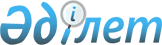 Об оказании ежемесячной материальной помощи
					
			Утративший силу
			
			
		
					Постановление Жылыойского районного акимата Атырауской области от 21 мая 2012 года № 166. Зарегистрировано Департаментом юстиции Атырауской области 6 июня 2012 года № 4-2-174. Утратило силу - постановлением Жылыойского районного акимата Атырауской области № 115 от 28 февраля 2013 года

      Сноска. Утратило силу - постановлением Жылыойского районного акимата Атырауской области № 115 от 28.02.2013 

      В соответствии с подпунктом 14) пункта 1 статьи 31 Закона Республики Казахстан от 23 января 2001 года "О местном государственном управлении и самоуправлении в Республике Казахстан", статьей 20 Закона Республики Казахстан от 28 апреля 1995 года "О льготах и социальной защите участников, инвалидов Великой Отечественной войны и лиц, приравненных к ним", и с решением районного маслихата от 12 декабря 2011 года № 31-3 "О районном бюджете на 2012-2014 годы" акимат района ПОСТАНОВЛЯЕТ:



      1. Оказать ежемесячную материальную помощь следующим категориям граждан в размере 3 158 (три тысячи сто пятьдесят восемь) тенге:



      1) участникам и инвалидам Великой Отечественной войны;



      2) участникам боевых действий на территории других государств, а именно:

      военнообязанным, призывавшиеся на учебные сборы и направлявшиеся в Афганистан в период ведения боевых действий; военнослужащим автомобильных батальонов, направлявшиеся в Афганистан для доставки грузов в эту страну в период ведения боевых действий; военнослужащим летного состава, совершавшие вылеты на боевые задания в Афганистан с территории бывшего Союза ССР; рабочим и служащим, обслуживавшие советский воинский контингент в Афганистане, получившие ранения, контузии или увечья, либо награжденные орденами и медалями бывшего Союза ССР за участие в обеспечении боевых действий;



      3) супругам (супругу) погибших военнослужащих в годы Великой Отечественной войны не вступивших в повторный брак;



      2. Назначить уполномоченным органом по выплате социальной помощи государственное учреждение "Отдел занятости и социальных программ Жылыойского района".



      3. Контроль за исполнением настоящего постановления возложить на заместителя акима района Елтезерова И.



      4. Настоящее постановление вводится в действие по истечении десяти календарных дней после дня его первого официального опубликования и распространяется на отношения возникшие с 1 января 2012 года.      Аким района                                Р. Нугманов
					© 2012. РГП на ПХВ «Институт законодательства и правовой информации Республики Казахстан» Министерства юстиции Республики Казахстан
				